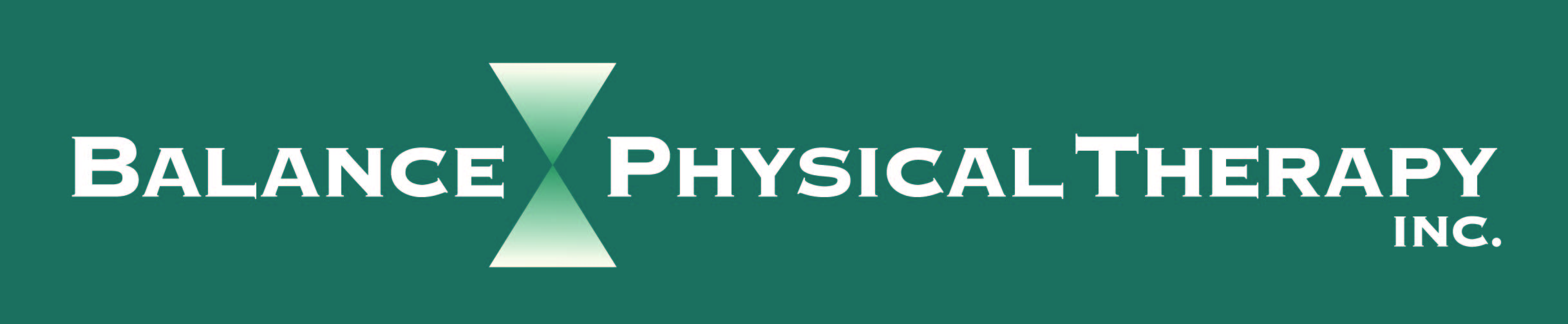 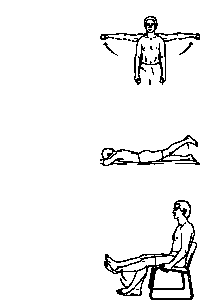 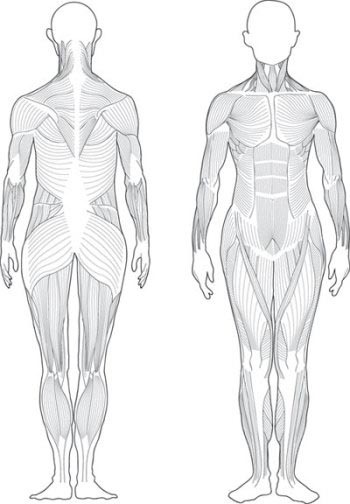             730 NW Gilman Blvd Suite C-108, Issaquah, WA 98027      Ph: 425-391-6794      Fx: 425-391-1525	   www.balancept.org